от « 30 » июня 2017 года № 433пос. СвободныйОб утверждении состава Координационного совета по инвестициям и развитию предпринимательства городского округа ЗАТО Свободный в новой редакцииВ соответствии с Федеральными законами от 25.02.1999№ 39-ФЗ «Об инвестиционной деятельности в Российской Федерации, осуществляемой в форме капитальных вложений», от24.07.2007 № 209-ФЗ «О развитии малого и среднего предпринимательства в Российской Федерации», Законами  Свердловской области от 30.06.2006 № 43-ОЗ «О государственной поддержке субъектов инвестиционной деятельности в Свердловской области»,  от 04.02.2008 № 10-ОЗ «О развитии малого и среднего предпринимательства в Свердловской области», от 10.03.1999 № 4-ОЗ «О правовых актах в Свердловской области», на основании протокола заседания  Координационного совета по развитию малого и среднего предпринимательства в городском округе ЗАТО Свободный №17 от 28.07.2015,  руководствуясь подпунктом 31 пункта 8 статьи 27, подпунктом 14 пункта 1 статьи 30 Устава городского округа ЗАТО Свободный,ПОСТАНОВЛЯЮ:1. Утвердить состав Координационного совета по инвестициям и развитию предпринимательства городского округа ЗАТО Свободный в новой редакции.2. Признать утратившим силу Приложение №2 «Состав Координационного совета по инвестициям и развитию предпринимательства городского округа ЗАТО Свободный», утвержденное постановлением администрации городского округа ЗАТО Свободный от 30.07.2015 года № 532 «О Координационном совете по инвестициям и развитию предпринимательства городского округа ЗАТО Свободный».3. Постановление опубликовать в газете «Свободные вести», разместить на официальном сайте администрации и городского округа ЗАТО Свободный, 4. Контроль исполнения  постановления возложить на заместителя главы администрации городского округа ЗАТО Свободный В.Л.Белоусова.Глава администрациигородского округа ЗАТО Свободный			А.А. МатвеевСОГЛАСОВАНИЕпроекта постановления администрации ГО ЗАТО Свободный_____________________________________________________________________________________________________________________________________________________________________________________________________________________________________________________________________________________________________________________________________________________________________________________________________________________________________________________________________________________________________________________________________А.В.Савиных8 (34345) 5-84-02Утвержденпостановлением администрации городского округа ЗАТО Свободный, «_____» июня 2017 №_____составКоординационного совета по инвестициям и развитию предпринимательства городского округа ЗАТО СвободныйПредседатель Совета: Мельников В.В., глава городского округа ЗАТО Свободный (по согласованию).Заместитель председателя Совета: Белоусов В.Л., заместитель главы администрации городского округа ЗАТО Свободный.Секретарь Совета: СавиныхА.В.,ведущий специалист отдела городского хозяйства  администрации городского округа ЗАТО Свободный.Члены Совета:БабенкоЛ.А., индивидуальный предприниматель (по согласованию);Воликова Е.В., индивидуальный предприниматель (по согласованию);Газиева Т.М., председатель контрольного органа городского округа ЗАТО Свободный (по согласованию);Горчакова Л.Б., индивидуальный предприниматель (по согласованию);ИвановА.Ф., индивидуальный предприниматель (по согласованию);Кирилова Н.В., индивидуальный предприниматель (по согласованию);Казакова Е.В., индивидуальный предприниматель (по согласованию);Клокова Л.Г., индивидуальный предприниматель (по согласованию);Мавровасилий О.В., индивидуальный предприниматель (по согласованию);Мазитов О.В., индивидуальный предприниматель, директор ООО «Меркурий 888», председатель общественной организации предпринимателей «Контакт» (по согласованию); Панченко К.В., индивидуальный предприниматель (по согласованию);Рубацкий Н.Н., индивидуальный предприниматель (по согласованию);Уколова М.Р., начальник юридического отдела администрации городского округа ЗАТО Свободный;Чекмарев С.П., индивидуальный предприниматель, директор ООО «Атланта» (по согласованию).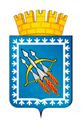 АДМИНИСТРАЦИЯ ГОРОДСКОГО ОКРУГА ЗАКРЫТОГОАДМИНИСТРАТИВНО-ТЕРРИТОРИАЛЬНОГО ОБРАЗОВАНИЯСВОБОДНЫЙ СВЕРДЛОВСКОЙ ОБЛАСТИП О С Т А Н О В Л Е Н И ЕАДМИНИСТРАЦИЯ ГОРОДСКОГО ОКРУГА ЗАКРЫТОГОАДМИНИСТРАТИВНО-ТЕРРИТОРИАЛЬНОГО ОБРАЗОВАНИЯСВОБОДНЫЙ СВЕРДЛОВСКОЙ ОБЛАСТИП О С Т А Н О В Л Е Н И ЕАДМИНИСТРАЦИЯ ГОРОДСКОГО ОКРУГА ЗАКРЫТОГОАДМИНИСТРАТИВНО-ТЕРРИТОРИАЛЬНОГО ОБРАЗОВАНИЯСВОБОДНЫЙ СВЕРДЛОВСКОЙ ОБЛАСТИП О С Т А Н О В Л Е Н И ЕОб утверждении состава  Координационного совета по инвестициям и развитию предпринимательства городского округа ЗАТО Свободный в новой редакцииОб утверждении состава  Координационного совета по инвестициям и развитию предпринимательства городского округа ЗАТО Свободный в новой редакцииОб утверждении состава  Координационного совета по инвестициям и развитию предпринимательства городского округа ЗАТО Свободный в новой редакцииОб утверждении состава  Координационного совета по инвестициям и развитию предпринимательства городского округа ЗАТО Свободный в новой редакцииОб утверждении состава  Координационного совета по инвестициям и развитию предпринимательства городского округа ЗАТО Свободный в новой редакцииДолжностьФамилия и инициалыСроки и результаты согласованияСроки и результаты согласованияСроки и результаты согласованияДолжностьФамилия и инициалыДата поступления на согласованиеДата согласованияЗамечания и подписьЗаместитель главы администрацииВ.Л. БелоусовНачальникюридического отделаМ.Р. УколоваНачальник организационно-кадрового отдела Л.В. Ткаченко